*Additional risks associated with your show should be added to this RA following the dim lighting/blackout risk.RISK ASSESSMENT - GUIDANCE NOTESRisk Index - Calculated by multiplying Severity (S) of Hazard by Likelihood (L) of it occurring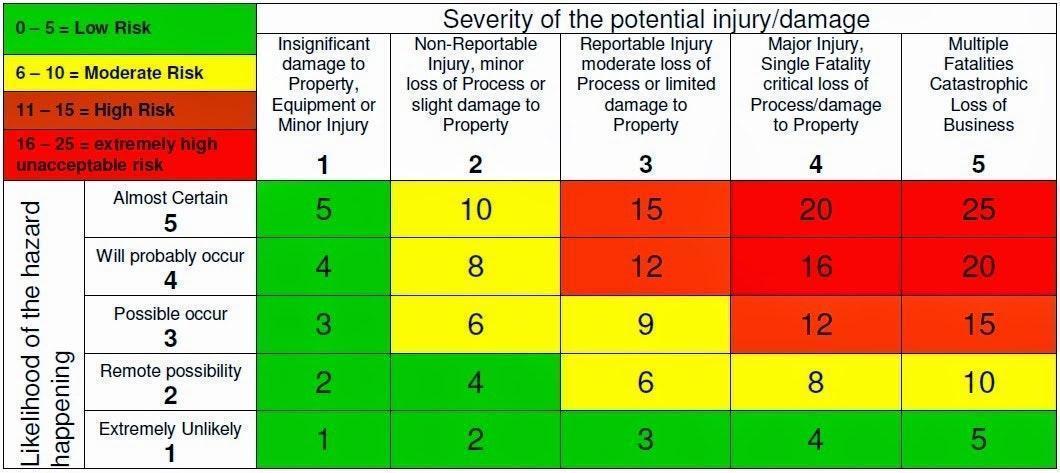 I confirm that the significant findings of the assessments in this file have been communicated to me and the control measures explained.  I understand the legal requirements for me to comply with the control measures and to co-operate with my employer in the interest of health and safety. I agree to abide with the controls in place and to report any defects or problems with the systems.PRODUCTION / ACTIVITY:   PRODUCTION / ACTIVITY:   DATES OF ACTIVITY:  ASSESSMENT DATE: ASSESSED BY: CONTACT: APPROVED BY: DATE: ActivityHazardList hazards hereWho might be Harmedlist personsInitial Risk RatingL x SControl MeasuresWhat are you doing to mitigate against the riskRisk RatingL x SFurther Action RequiredEmergency evacuationLack of knowledge in case of emergency evacuationEveryone2 x 5 = 10Safety induction on arrival at the theatre mandatory for all cast and crew to ensure all persons are aware of fire exits1 x 5 = 5The venue staff are responsible for evacuating the building the event of an emergencyTrips or fallAudience, crew or actors trip over set items, props, spilled food, each other or themselves and potentially injure themselves or others. Enhanced risk for female actors wearing heels and long dresses. All persons involved in activity.3 x 3  = 9Practice good housekeeping; keep areas clean & tidy. Ensure walkways are not obstructed. Clean up any spills as soon as is practicable. Ensure any trailing cables do not pose a hazard.Ensure backstage blues are on before losing working lightTaping loose cables to the floor,Marking out any places with the hazard (i.e  change in level) with white tape, If blocking involves fast-paced movement, dancing, or running. Ensure enough rehearsal time is given to block out scenes safelyFood and drink prohibited from stage and backstage areas2 x 3 = 6The production team is responsible for action.Fast movement on stageActors running, or moving quickly on stage fall or collide with each otherCast 3 x 2 = 6Adequate rehearsal time to be assigned to practice exit and entrances. Extra attention to be given to blocking. This will be done on the main stage before the shows so that the cast is comfortable with the set and the stage. Crew to ensure that no objects obstruct the way of the actors   2 x 2 = 4Straining Staff, cast and crew may sustain injury from sharp movementsAll persons involved in activity.4 x 1 = 4Ensuring actors are properly warmed up for strenuous activity. Establish before lifting if there is a risk of straining.Assign correct number of people to handle heavier sets and objects. 3 x 1 = 3Manual handling (lifting & carrying)May sustain injury to cast and crew whilst performing and changing the setCast and Crew4 x 2 = 8No one should attempt to move anything beyond their personal lifting capability. Set up/Pack up should be undertaken by at least 2 people. Use a trolley for large or heavy loads.Appropriate footwear should be worn.Gloves available from byre technicains on request3 x 2 = 6The production team is responsible for action.Rigging Injury or damage to property from falling set/equipmentByre staff3 x 2 = 6Byre staff will rig all required set and technical equipment in accordance with venue rigging and work at height safe systems of work2 x 2 = 4The Byre staff is responsible for this action.Collision in the wingsActors/stage crew bumping into each other in wings and coming on / off stageActors and crew4 x 1 = 4Maintaining awareness of surroundings. Those in wings anticipating when those on stage will be coming on/off.3 x 1 = 3Actors/stage crew responsible for this.Dim lighting or blackoutActors and crew bumping into each other on or offstageActors and crew3 x 1 = 3Maintaining awareness of surroundings and being careful of movements during blackouts.Ensure blues lighting in on in wings and dock before working light is switched off2 x 1 = 2Actors/stage crew responsible for this.Method of Communicating assessment: Building induction / Senior Members of team on shift during initial shiftsSigned: actionHazard(Something with the potential to cause harm)Persons At Risk(Someone at risk from the hazard)Is The Risk Adequately Controlled (What are the existing controls)What Further Action Needed to Control Risk(What more could reasonably be done)Examples*Examples*Examples	*Particularly*ExamplesCrowd safetyAccess equipmentLadderMEWPUsing electrical itemToolsLightingSound Fit upsUnloading vehiclesriggingBuilding setManualWorking on a rakeWorking outside	Slippage / Tripping	Fire (flammable substances)        Ergonomic	Moving Parts	Working at Height	Vehicles	Electrical wiring	Noise	Manual handling	Fumes	Dust	Chemicals	Office Staff.    Freelancers      Audience	Cleaners	Maintenance     *Contractors    *Visitors	The Public	Operators    *Young    *inexperienced    *Trainees    *People working alone    *The Disabled	Is there adequate information / training?	Are there adequate systems / procedures?	Meet legal requirements?	Meet Byre Standards?	Comply with industry standards?	Represent good practice?	Reduce risk as far as possible?*	Are you doing all that is reasonably practicable?*	Can I eliminate the hazard?*	If not, how can I control the risk?*	Personal protective clothing should only be used when no other reasonable action exists*	Prioritise for risks affecting large numbers or where serious harm may result*	Consider:-	Remove risk completely-	Try less risky option-	Prevent access to hazard, e.g. guarding-	Reorganise work to reduce exposure-	Issue personal protective clothing-	Welfare facilities - Washing / First Aid-	Administrative controls*	Review with Management.  Assign Responsibility and timescales.Employee NameEmployee SignatureDate